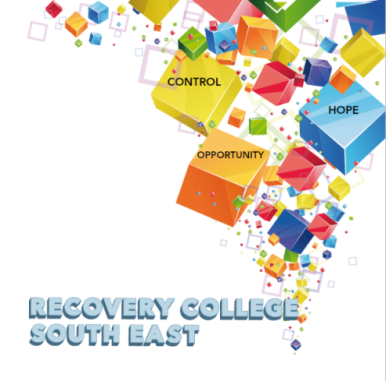 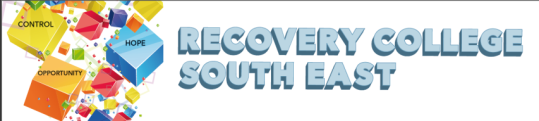 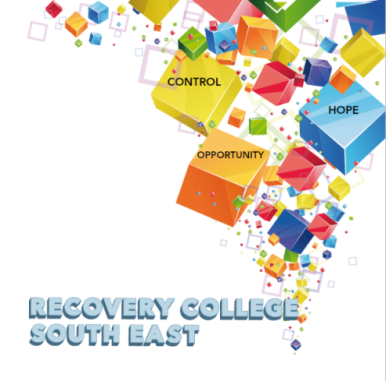 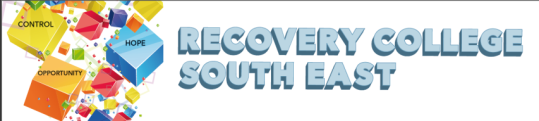 Semester 1 Workshops- Recovery College South East Who Are These Workshops Open to?The College will provide a range of educational workshops that focus on wellness, recovery and self-management skills in mental health and addiction.  All our workshops are free, however there is an enrolment fee of €5 per semester per student.  Our workshops are also open to everyone.  The ethos of the Recovery College South East is to empower people to educate themselves around wellness in mental health and addiction.  Workshops are open to people with mental health and/or addiction challenges, their supporters and families, people who work in the sector or those who wish to have a better understanding of their own wellness and that of others.How to EnrolCheck which courses and workshops are running this term in our attached timetable.Choose your courses and workshops.Contact the Recovery College South East for an application form.Email:		maryrecoverycollegesoutheast@gmail.comPhone:	056 7771094Mobile:	086 1746330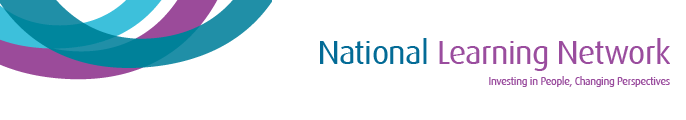 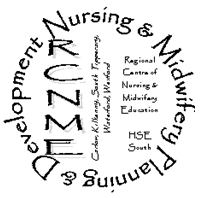 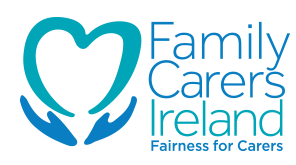 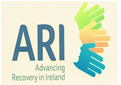 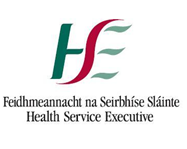 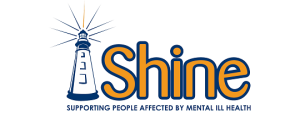 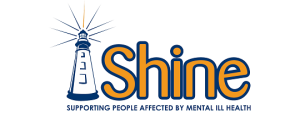 VENUEWORKSHOP NAMEDATESTIMECARLOWCARLOWCARLOWCARLOWCarlow Institute of Technology,
Kilkenny Road, 
CarlowLet’s Talk RecoveryNov 21st, 28th, 
Dec 5th, 12th10am to 1pmCarlow Institute of Technology,
Kilkenny Road, 
CarlowLiving Without DepressionNov 23rd, 30th, 
Dec 7th, 14th10am to 1pmThe Involvement Centre, St. Dympnas Hospital, Athy Road, CarlowTaking Back ControlDec 9th10am to 4pmThe Involvement Centre, St. Dympnas Hospital, Athy Road, CarlowTaking Back ControlDec 16th10am to 4pmKILKENNYKILKENNYKILKENNYKILKENNYSt. Patrick’s Parish Centre,Loughboy, Kilkenny.Let’s Talk RecoveryNov 22nd, 29th, 
Dec 6th, 13th2pm to 4.30pmDepartment of Psychiatry, St. Luke’s Hospital,
KilkennyMindfulnessNov 16th to Dec  21st each Wed4pm to 6.30pmWATERFORDWATERFORDWATERFORDWATERFORDShine Recovery Building, The Quay,
Waterford.Let’s Talk RecoveryNov 23rd, 30th,
Dec 7th, 14th10am to 1pmShine Recovery Building, The Quay,
Waterford.Living Well with AddictionNov 24th, 
Dec 1st,8th,15th10am to 1pmWEXFORDWEXFORDWEXFORDWEXFORDMental Health Association,
Henrietta St.,
Wexford.Let’s Talk RecoveryNov 23rd, 30th ,Dec 7th, 14th10am to 1pmFerns Diocese Youth Services,(The Boy’s Club)Island Road,Enniscorthy.Living Well with AddictionNov 21st, 28th ,
Dec 5th, 12th10am to 1pmSOUTH TIPPERARYSOUTH TIPPERARYSOUTH TIPPERARYSOUTH TIPPERARYClonmel Library,
Emmet Street,
Clonmel.Let’s Talk RecoveryNov 21st, 28th, 
Dec 5th, 12th10am to 1pmCommunity Services 
Building,
Michael St.,
Tipperary TownLiving Well with AddictionNov 22nd, 29th,
Dec 6th, 13th.10am to 1pm